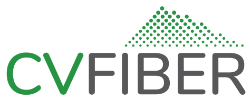 Planning & Development Committee Meeting Tuesday, June 15, 20215:30-6:50 PMOnline Meetinghttps://global.gotomeeting.com/join/985731405You can also dial in using your phone.(For supported devices, tap a one-touch number below to join instantly.)United States: +1 (224) 501-3412Access Code: 538-111-333AGENDATimes are advisory only. Agenda items may be discussed earlier or later than indicated.5:30Meeting Called to OrderDavid5:31Additions to AgendaCommittee5:32Public Comment5:35Approve May 18, 2021 MinutesApproval5:40Phase 1 Pole Inventory Bids/UpdateUpdate5:45High Level Design Proposals Status-Work Group5:50 Town ARPA Funding StrategyDiscussion-Group5:55Draft Operator/Manager RFPUpdate6:05Phase 2 Pole Inventory Recommandation (possible Exec Session)Action6:15Grants Update (H.315, CARES, H.360 ARPA, AJPA - Infrastructure Bill, Other?)Discussion6:25PM ReportUpdate6:30CVFiber Community Network Schedule (possible exec session)Discussion6:45Round TableDiscussion6:50AdjournAction